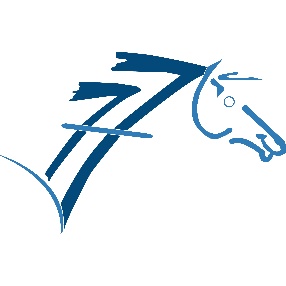 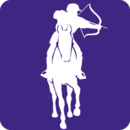 				BULLETIN D’INSCRIPTION JOURNEE FORMATION TIR À L’ARC du CDE 77 Formateur Bénédicte OPOIXLe jeudi 23 NOVEMBRE 2017 au DOMAINE DE LIPICA, Avenue du Prix du Jockey Club, 77330 Ozoir La Ferrière Nom et Prénom de l’enseignant : ........................................................................................................... Date de naissance : ......... / ......... / ...... Nom du club : .................................................................. Adresse : .............................................................................................................................................................................. Licence en cours de validité N° : ................................................................................. Portable : ............................................................................................................................... E-mail : ............................................................................	Pour la formation, être en tenue d’équitation avec bombeVenir avec un double poney/petit cheval calme (pour la désensibilisation en réel avec l’enseignant puis la mise en place de la pratique du tir à l’arc à cheval). Entourer la mention utile :J’emmène un double poney/petit cheval : OUI…. /NON….Je réserve un boxe sur place (20 euros à régler sur place) : OUI…/NON… Merci de renvoyer le bulletin d’inscription ainsi qu’un chèque de caution de 50 euros à CDE 77, 33 rue des loges 77450 Esbly avant le 20/11/2017 (les 1ers inscrits seront prioritaires en cas de forte affluence).Pour toute question n’hésitez pas à contacter le CDE77, Bénédicte Kahan (tél 06 21 04 94 34) ou par mail à cde77@ffe.com												Suite Déroulé de la formation Tir à l’arc à Cheval avec Bénédicte Opoix, le jeudi 23 Novembre 2017 à Ozoir la Ferrière8h15     Accueil 8h30     Présentation de la discipline et mise en place du matériel9h00     Echauffement à pied            Prise en main arc/flèches            Entrainement tir à pied11h00   Détente et désensibilisation des poneys12h30   Déjeuner chaud offert13h15   Préparation poneys/chevaux13h30   Travail de la position et équilibre à cheval pour le tir à l’arc à cheval            Exemple de mise en place d’une séance pédagogique avec des exercices à cheval15h30   Questions/réponses, bilan, remise des dossiers aux participants16h00   Fin de la formation